Приложение 1 к письму                                                                                                            от 19.04.2018 №60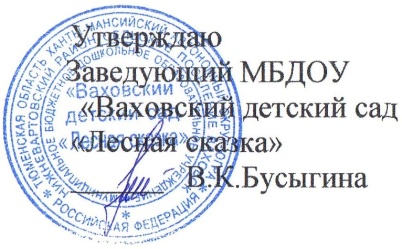 Показатели
деятельности Муниципального бюджетного дошкольного образовательного учреждения «Ваховского детского сада «Лесная сказка», подлежащей самообследованиюв 2017-2018 учебном году
(утв. приказом Министерства образования и науки РФ от 10 декабря . N 1324)Муниципальное бюджетное дошкольное образовательное учреждение«Ваховский детский сад «Лесная сказка»Администрация Нижневартовского районаАНАЛИТИЧЕСКАЯ  ЧАСТЬ САМООБСЛЕДОВАНИЯ  МУНИЦИПАЛЬНОГО БЮДЖЕТНОГО ДОШКОЛЬНОГООБРАЗОВАТЕЛЬНОГО УЧРЕЖДЕНИЯ  «ВАХОВСКИЙ ДЕТСКИЙ САД «ЛЕСНАЯ СКАЗКА»ЗА 2017-2018 УЧЕБНЫЙ ГОДп.Ваховск, 2018 годI.  Информационная справка о ДОУ1. Основные сведения о дошкольном образовательном учрежденииПолное наименование: муниципальное бюджетное дошкольное образовательное учреждение «Ваховский детский сад   «Лесная сказка»  Юридический адрес: 628656,  Ханты-Мансийский автономный округ - Югра,  Нижневартовский район, поселок Ваховск, ул. Таёжная, 18.Сокращенное наименование: МБДОУ «Ваховский детский сад «Лесная сказка»Тип: дошкольное учреждениеКонтактные телефоны: 8(3466) 28-80-97Год основания: 1988Заведующий: Бусыгина Вера КонстантиновнаРежим работы: 5 – дневная рабочая неделя,  понедельник – пятница с 7.30 до 18.00, 10,5 – часовой   режим. Выходные дни: суббота,
воскресенье, нерабочие праздничные дни, установленные действующим
законодательством РФ. В предпраздничные дни режим работы сокращается на 1 час. Лицензия: на право ведения образовательной деятельности по образовательным программам: серия 86ЛО1, № 0001860, регистрационный № 2625  от 22.04.2016 г.  	Муниципальное бюджетное дошкольное образовательное учреждение «Ваховский детский сад   «Лесная сказка» находится в ведении управления  образования   и молодежной политики, учредителем является Администрация Нижневартовского района.Основной  целью  работы учреждения с дошкольниками  в 2017-2018 учебном году было:Обеспечение эффективного взаимодействия всех участников образовательного процесса – педагогов, родителей, детей  для разностороннего развития личности дошкольника, сохранения и укрепления его физического и эмоционального здоровья.2. Цели и задачи дошкольного образовательного учрежденияЦель дошкольного образовательного учреждения:  построение работы ДОУ в соответствии с ФГОС, создание благоприятных условий для полноценного проживания ребенком дошкольного детства, формирования основ базовой культуры личности, всестороннее развитие психических и физических качеств в соответствии с возрастными и индивидуальными особенностями, подготовка ребенка к жизни в современном обществе.Основными задачами дошкольного образовательного учреждения являются:- охрана жизни и укрепление физического и психического здоровья детей;- обеспечение познавательно - речевого, социально - личностного,художественно-эстетического и физического развития детей; - воспитание с учетом возрастных категорий детей гражданственности,уважения к правам и свободам человека, любви к окружающей природе, Родине, семье; - осуществление необходимой коррекции недостатков в физическом и (или) психическом развитии детей;
- взаимодействие с семьями детей для обеспечения полноценного развития детей;
- оказание консультативной и методической помощи родителям (законным представителям) по вопросам воспитания, обучения и развития детей. 3. Используемые программы образования и воспитанияОсновная программа:    - примерная общеобразовательная программа  «От рождения до школы» под редакцией Н.Е. Вераксы,  Т.С.Комаровой.  Так же в детском саду реализуются:     Парциальные  программы:- «Безопасность» (О.Л.Князева, Р.Б. Стеркина), - «Юный эколог» (под ред. С.Н. Николаевой), -  «Ладушки» (И.М. Каплунова, И.А. Новоскольцева), - «Физическая культура – дошкольникам» (Л.Д.Глазырина),  - «Программа  логопедической работы по преодолению фонетико -  фонематического недоразвития речи у детей» (коррекционная) Т.Б. Филичева, Г.В.Чиркина),
- «Программа логопедической работы по преодолению общего недоразвития речи у детей» (коррекционная) Т.Б. Филичева, Г.В.Чиркина,- Оздоровительная программа «Неболейка» (разработана медицинским и педагогическим персоналом детского сада, опираясь на «Здоровьесберегающие технологии в воспитательно-образовательном процессе» И.В.Чупахи, Е.Е.Пужаевой, И.Ю.Соколовой),-     Программа «Социокультурные истоки» И.А.Кузьмин, А.В.Камкин,- Программа нравственно-патриотического воспитания  «Росточек» (авторский коллектив муниципального бюджетного дошкольного образовательного учреждения  «Ваховский детский сад «Лесная сказка»). 4. Характеристика контингента воспитанников.Дошкольное учреждение  посещают 67 воспитанников в возрасте от 2 до 7 лет. Функционирует 5 групп общеразвивающей направленности.Воспитанники распределены по возрастным группам следующим образом:Группа общеразвивающей направленности от  2 до 3 лет  -   10  детейГруппа общеразвивающей направленности от  3 до 4 лет   -  13  детейГруппа общеразвивающей направленности от 4 до 5 лет   -  17  детейГруппа общеразвивающей направленности от 5 до 6 лет   -  13  детейГруппа общеразвивающей направленности от 6 до 7 лет   -  14 детей.5. Характеристика контингента родителей (законных представителей) воспитанниковСоциальный статус семей (по составу, роду деятельности, по образовательному уровню) на конец учебного года выглядит следующим образом:6. Кадровый состав дошкольного образовательного учреждения: Кадровый потенциал муниципального бюджетного дошкольного образовательного учреждения «Ваховский детский сад «Лесная сказка» составляет  14 педагогических работников.Из них:1  старший воспитатель1  учитель - логопед1  руководитель   физвоспитания1  музыкальный руководитель10  воспитателей На 01.09.2017 года дошкольное учреждение  укомплектовано педагогическими кадрами на 100%.  Конкурентоспособность и жизнеспособность ДОУ во многом зависит от уровня подготовки педагогов (методической, общей психологической, диагностической), обеспечивающего комфортное продвижение ребенка по возрастным ступеням. Поэтому педагоги постоянно повышают свою квалификацию, так как это является условием профессионального и личностного роста, залогом их успешной профессиональной деятельности. Для этого в детском саду созданы необходимые условия.Важнейшим направлением методической работы являлось:- создание условий для повышения квалификации;- координация работы педагогов в методическом кабинете;- реализация личных интересов педагогов, наиболее полное самовыражение личности;- совершенствование педагогического мастерства.6.1. Анализ состава педагогических кадров по возрасту и стажу Один педагог имеет стаж работы в должности менее 2-х лет. Молодым педагогам регулярно оказывается методическая помощь в организации профессиональной деятельности в форме индивидуальных консультаций, наставничества.6.2. Образование педагоговАнализ кадрового потенциала  дошкольного учреждения по уровню образования свидетельствует о достаточно высоком образовательном цензе: 64% педагогов имеют высшее профессиональное образование, еще 1  педагог обучается на 2 курсе «Нижневартовского государственного гуманитарного университета». Образование соответствует занимаемой должности у 100% педагогов.6.3. Квалификация педагоговВ 2017-2018 учебном году 3 педагога прошли аттестацию, им присвоена  высшая  квалификационная категория (Гололобова М.Н., Клюева Т.В., Цупикова О.Н.), 1 педагог подал заявление на первую квалификационную категорию (Аскарова М.М.) Из 14 педагогов: высшая категория  - 4 педагога, 1 квалификационная категория – 5 педагогов,   соответствие занимаемой должности – 4 педагога,  стаж работы в должности менее 2-х лет - 1 педагог.Исходя из представленных данных, можно сделать вывод о высокой категорийности педагогического состава.6.4. Качественное и количественное изменение педагогических кадров6.5. Курсовая подготовка педагогических кадровКоллектив творческий, готовый к овладению новым педагогическим мышлением, к решению сложных задач в образовании, к повышению своего педагогического мастерства. Работа по курсовой подготовке педагогических кадров является предметом особого внимания администрации учреждения. Все педагоги своевременно проходят курсы повышения квалификации. Тематика курсовой подготовки педагогов соответствует занимаемым должностям. За прошедший учебный год 10 педагогов повысили свой педагогический уровень по различным направлениям.В течение года педагогический коллектив повысил свою квалификацию через методические объединения, проводимые в районе и в детском саду, на консультациях, открытых просмотрах образовательной деятельности, семинарах и практикумах, педагогических советах и так далее. Этому способствовали разнообразные формы работы с кадрами: педсоветы, деловые игры, дискуссии, круглые столы, смотры-конкурсы, выставки. В 2018-2019 учебном году планируется прохождение курсов повышения  квалификации  2 педагогов (согласно плану повышения квалификации педагогов дошкольного учреждения).Также педагоги повышают свой профессиональный уровень через
самообразование, семинары, методические объединения, участие в педагогических сообществах. Все это способствует повышению профессионального мастерства, положительно влияет на развитие дошкольного образовательного учреждения.7. Целевые ориентиры дошкольного образовательного учреждения (согласно Программы развития):- обеспечение разностороннего развития ребенка с учетом его индивидуальных особенностей до уровня, соответствующего его возрастным возможностям;
- предоставление условий для повышения квалификации педагогических
работников;
- модифицирование по речевому развитию воспитанников;
- совершенствование системы мониторинга качества образования;
- укрепление материально-технической базы, методического и дидактического
обеспечения образовательного процесса;
- создание в ДОУ здоровьесберегающего образовательного пространства;
- организация консультативно-методического сопровождения родителей
педагогами ДОУ;
- организация дополнительных образовательных услуг.II. Проблемно-ориентированный анализ работы дошкольного образовательного учреждения за 2017-2018 учебный год.1. Цель и задачи, поставленные перед дошкольным учреждением на 2017-2018 учебный год:Цель работы дошкольного учреждения:   Построение работы ДОУ в соответствии с ФГОС, создание благоприятных условий для полноценного проживания ребенком дошкольного детства, формирования основ базовой культуры личности, всестороннее развитие психических и физических качеств в соответствии с возрастными и индивидуальными особенностями, подготовка ребенка к жизни в современном обществе.Годовые задачи работы дошкольного учреждения на 2017-2018 учебный год: 1. Сохранение и укрепление здоровья воспитанников   через внедрение  технологии степ-аэробики, музыкотерапии.2. Повысить качество  речевого развития детей посредством обучения  рассказыванию  с использованием  мнемотехники в условиях ФГОС ДО. 3.  Создание условий в ДОУ для организации деятельности по экологическому воспитанию дошкольников, обогащению содержания работы по региональному компоненту в контексте ФГОС ДО.2. Анализ достижения задач работы дошкольного учреждения за 2017 – 2018 учебный год3. Анализ состояния здоровья воспитанниковВ марте 2018 года был проведен углубленный медицинский осмотр узкими специалистами. Он показал следующие результаты:3.1. Распределение детей по группам здоровья3.2. Анализ заболеваемости и посещаемости детьми ДОУ4. Анализ освоения образовательной программыУсловные обозначения:
- недопустимый уровень усвоения программ – до 50%
- критический уровень усвоения программ – 51-65%- допустимый уровень усвоения программ – 66-80%
- оптимальный уровень усвоения программ – 81-100%В 2017-2018 учебном году учебный план организованной образовательной деятельности составлен на основе требований  примерной образовательной программы «От рождения до школы» под ред. Н.Е. Вераксы, Т.С.Комаровой, М.А.Васильевой, в соответствии с требованиями СанПиН.При составлении учебного плана на год соблюдались нормы количества  организованной  образовательной деятельности в неделю, в год. Программный материал по разделам образовательной программы усвоен детьми на оптимальном уровне – 98%. 5. Основные достижения за 2017-2018 учебный год5.1. Достижения педагогов5.2. Достижения воспитанниковАнализ количественных данных показывает  увеличение количества воспитанников и педагогов, участвующих в конкурсах федерального уровня. В следующем учебном году педагогам рекомендуется обратить внимание на данный факт и активизировать работу по организации всероссийских конкурсах и привлечению к их участию большего числа детей.
6. Анализ анкетирования среди родителей по выявлению уровня  удовлетворенности услугами ДОУ.Результаты проведенного муниципального социологического опроса по изучению уровня удовлетворенности потребителей качеством образовательных услуг в муниципальном бюджетном дошкольном образовательном учреждении «Ваховский детский сад «Лесная сказка» за 2017-2018 учебный год.Количество респондентов:   47 (74 % от общего числа родителей (законных представителей))По результатам анкетирования можно сделать вывод о высокой степени удовлетворенности родителей работой детского сада за 2017-2018  год.7. Готовность старших дошкольников к обучению в школе		Отслеживая результаты обучения детей в школе,  мы поддерживаем  тесную связь с местной школой, с учителями начальных классов.	Совместный план работы и проводимых мероприятий,  взаимознакомство с программами образования  в детском саду и школе,  график взаимопосещений, общие педсоветы, педконсилиумы - это то, что помогает нам взаимодействовать с начальной школой, поддерживать  преемственные  связи.   Проведено посещение  2 уроков воспитателями  детского сада в первом классе в  сентябре месяце, 2 посещения учителем первого класса   организованной образовательной деятельности в группе общеразвивающей направленности детей от 6 до 7 лет в апреле месяце.        В 2017 -2018 учебном году  в первый класс выпускаются  из детского сада 14 детей.      С  целью  определения  особенностей физического, психического развития, здоровья детей, поступающих в 1 класс,  в школе проводились 8-недельные подготовительные занятия  для детей и родителей и   диагностика специалистов.	Учителем  школы (куда поступают дети детского сада) отмечается культура познания детей,  их эмоционально - образное отношение к действительности, усвоение общечеловеческих ценностей в доступной для них форме и объеме.      У всех     выпускников  группы  общеразвивающей направленности  детей от 6 до 7 лет  сформирована мотивационная готовность к обучению в школе.   Они  хотят идти в школу, знакомы уже со школой,  с 1 марта  посещали «субботние уроки» в школе,  познакомились с учительницей,  с классом, с другими  учителями школы,  для  них проводились экскурсии в спортивный зал, в библиотеку, в актовый зал, в столовую, в медицинский кабинет и т.д.		Полноценную   учебную деятельность мы  формировали только на  основе игровой, так как «недоигранность» является  серьезной проблемой будущих первоклассников, т.е. детей 6-7 лет.	Наши  дети - выпускники  показали высокий уровень готовности к школе:  научились обобщать и дифференцировать предметы и явления окружающего мира, планировать свою деятельность, осуществлять  самоконтроль, выполнять трудовые поручения.     Не менее важны для будущих школьников полученные навыки речевого общения со сверстниками и взрослыми и достаточно развитая мелкая моторика рук. В течение года они  получали  полноценную физическую нагрузку в виде  физкультурных занятий в зале и на  свежем воздухе, утренней гимнастики, дней здоровья, спортивных праздников, физминуток на занятиях, закаливающих процедур, участвовали  в  губернаторских состязаниях,  где показали достойный результат.    Уровень  физической подготовленности выпускников  средний.     По  всем проведенным  тестам,  с учетом  здоровья детей – уровень готовности к школе - хороший,     все  дети  готовы  к  обучению  в  школе.Исходя из проведенного анализа деятельности дошкольного учреждения за 2017-2018 учебный год, следует отметить, что коллектив  дошкольного образовательного учреждения творчески работал над выполнением годовых задач.  Но есть проблемные поля,  над которыми еще нужно работать.Единой методической темой дошкольного учреждения на 2018-2019 учебный год определена тема: «Совершенствование методического обеспечения форм и методов образовательного процесса в условиях реализации ФГОС ДО   через:- распространение опыта работы по духовно-нравственному воспитанию,-повышение уровня профессиональной компетенции педагогов по программе «Социокультурные истоки»Цель работы дошкольного образовательного учреждения на 2018-2019 учебный год:  Создание образовательного пространства, направленного на непрерывное накопление ребенком культурного опыта деятельности и общения в процессе активного взаимодействия с окружающей средой, общения с другими детьми и взрослыми при решении задач социально-коммуникативного, познавательного, речевого, художественно-эстетического и физического развития в соответствии с возрастными и индивидуальными особенностями.III. Годовые  задачи  работы педагогического коллектива  на 2018-2019 учебный год  	Годовой план составлен с учетом показателей мониторинга качества образования деятельности муниципального бюджетного дошкольного образовательного учреждения  «Ваховский детский сад «Лесная сказка»Годовые задачи работы дошкольного образовательного учреждения на 2018-2019 учебный год:1.  Формирование  у воспитанников ценности здоровья и здорового образа жизни в процессе  организованной образовательной деятельности и в ходе режимных моментов.2. Совершенствовать развитие связной речи дошкольников в различных формах и видах детской деятельности.3. Повышения качества образовательного процесса   через формирование и развитие у воспитанников интереса к русской национальной культуре, обычаям, традициям посредством реализации во всех группах программы «Социокультурные истоки», проведение педчасов.N п/пПоказателиЕдиница измерения1.Образовательная деятельность1.1Общая численность воспитанников, осваивающих образовательную программу дошкольного образования, в том числе:70 человек1.1.1В режиме полного дня (8-12 часов)70 человек1.1.2В режиме кратковременного пребывания (3-5 часов)0 человек1.1.3В семейной дошкольной группе0 человек1.1.4В форме семейного образования с психолого-педагогическим сопровождением на базе дошкольной образовательной организации0 человек1.2Общая численность воспитанников в возрасте до 3 лет12 человек1.3Общая численность воспитанников в возрасте от 3 до 8 лет58 человек1.4Численность/удельный вес численности воспитанников в общей численности воспитанников, получающих услуги присмотра и ухода:70 человек/100%1.4.1В режиме полного дня (8-12 часов)70 человек/100%1.4.2В режиме продленного дня (12-14 часов)0человек/0%1.4.3В режиме круглосуточного пребывания0человек/0%1.5Численность/удельный вес численности воспитанников с ограниченными возможностями здоровья в общей численности воспитанников, получающих услуги:0человек/0%1.5.1По коррекции недостатков в физическом и (или) психическом развитии0человек/0%1.5.2По освоению образовательной программы дошкольного образования0человек/0%1.5.3По присмотру и уходу0человек0/%1.6Средний показатель пропущенных дней при посещении дошкольной образовательной организации по болезни на одного воспитанника2 день1.7Общая численность педагогических работников, в том числе:14 человек1.7.1Численность/удельный вес численности педагогических работников, имеющих высшее образование9 человек/64%1.7.2Численность/удельный вес численности педагогических работников, имеющих высшее образование педагогической направленности (профиля)9 человек/64%1.7.3Численность/удельный вес численности педагогических работников, имеющих среднее профессиональное образование4 человека/28%1.7.4Численность/удельный вес численности педагогических работников, имеющих среднее профессиональное образование педагогической направленности (профиля)4 человека/28%1.8Численность/удельный вес численности педагогических работников, которым по результатам аттестации присвоена квалификационная категория, в общей численности педагогических работников, в том числе:9 человек/64%1.8.1Высшая4 человека/28 %1.8.2Первая5 человек/35%1.9Численность/удельный вес численности педагогических работников в общей численности педагогических работников, педагогический стаж работы которых составляет:1.9.1До 5 лет2 человека/14 %1.9.2Свыше 30 лет3 человека/21%1.10Численность/удельный вес численности педагогических работников в общей численности педагогических работников в возрасте до 30 лет1человек/7%1.11Численность/удельный вес численности педагогических работников в общей численности педагогических работников в возрасте от 55 лет5 человек/35%1.12Численность/удельный вес численности педагогических и административно-хозяйственных работников, прошедших за последние 5 лет повышение квалификации/профессиональную переподготовку по профилю педагогической деятельности или иной осуществляемой в образовательной организации деятельности, в общей численности педагогических и административно-хозяйственных работников15\12 человек 100%/85%1.13Численность/удельный вес численности педагогических и административно-хозяйственных работников, прошедших повышение квалификации по применению в образовательном процессе федеральных государственных образовательных стандартов в общей численности педагогических и административно-хозяйственных работников0 человек/0%1.14Соотношение "педагогический работник/воспитанник" в дошкольной образовательной организации14человек/68человек1.15Наличие в образовательной организации следующих педагогических работников:1.15.1Музыкального руководителяда1.15.2Инструктора по физической культуреда1.15.3Учителя-логопедада1.15.4Логопеда нет1.15.5Учителя - дефектологанет1.15.6Педагога-психолога нет2.Инфраструктура2.1Общая площадь помещений, в которых осуществляется образовательная деятельность, в расчете на одного воспитанника5кв.м.2.2Площадь помещений для организации дополнительных видов деятельности воспитанников221кв.м.2.3Наличие физкультурного залада2.4Наличие музыкального залада2.5Наличие прогулочных площадок, обеспечивающих физическую активность и разнообразную игровую деятельность воспитанников на прогулкедаКвалификацияпедагоговВысшая категорияВысшая категория1 категория1 категорияСоответствие занимаемой должностиСоответствие занимаемой должностиБез категорииБез категорииКвалификацияпедагогов2015-2016уч. г.2017-2018 уч.г2015-2016уч. г.2017-2018 уч.г2015-2016уч. г.2017-2018 уч.г2015-2016уч. г.2017-2018 уч.гВсего    14 чел.14755411100%7,1  % 28  %50 % 35%35,8 %28%7,1 % 7,1  %Годовые задачиТематика методических мероприятийКоличество1.Сохранение и укрепление здоровья воспитанников   через внедрение  технологии степ-аэробики, музыкотерапии.Педагогический  совет  № 3 «Сохранение и укрепление здоровья воспитанников через внедрение технологии степ – аэробики, музыкотерапии»11.Сохранение и укрепление здоровья воспитанников   через внедрение  технологии степ-аэробики, музыкотерапии.Открытые педагогические мероприятия  «Сохранение и укрепление здоровья воспитанников через внедрение технологии степ-аэробики, музыкотерапии»21.Сохранение и укрепление здоровья воспитанников   через внедрение  технологии степ-аэробики, музыкотерапии.Оперативный контроль «Выполнение гигиенических требований при проведении музыкальных занятий», «Выполнение гигиенических требований при проведении физкультурных занятий»21.Сохранение и укрепление здоровья воспитанников   через внедрение  технологии степ-аэробики, музыкотерапии.Дни  здоровья81.Сохранение и укрепление здоровья воспитанников   через внедрение  технологии степ-аэробики, музыкотерапии.Консультации для родителей «Музыкотерапия в детском саду» «Степ-аэробика в детском саду»21.Сохранение и укрепление здоровья воспитанников   через внедрение  технологии степ-аэробики, музыкотерапии.Консультация для воспитателей «Инновационные подходы в физическом воспитании дошкольника»12.Повысить качество  речевого развития детей посредством обучения  рассказыванию  с использованием  мнемотехники в условиях ФГОС ДО.Тематический контроль «Состояние воспитательно – образовательной работы по обучению детей  составлению описательных рассказов»12.Повысить качество  речевого развития детей посредством обучения  рассказыванию  с использованием  мнемотехники в условиях ФГОС ДО.Педагогический совет № 4 в форме семинара-практикума на тему «Использование приемов мнемотехники в обучении детей составлению описательных рассказов»12.Повысить качество  речевого развития детей посредством обучения  рассказыванию  с использованием  мнемотехники в условиях ФГОС ДО.Консультация  для родителей «Использование мнемотехники в развитии речи детей»12.Повысить качество  речевого развития детей посредством обучения  рассказыванию  с использованием  мнемотехники в условиях ФГОС ДО. Консультация для воспитателей  «Использование опорных схем в составлении  рассказов»12.Повысить качество  речевого развития детей посредством обучения  рассказыванию  с использованием  мнемотехники в условиях ФГОС ДО.Открытые педагогические мероприятия по развитию речи «Обучение дошкольников  составлению описательных рассказов с  использованием мнемотехник»32.Повысить качество  речевого развития детей посредством обучения  рассказыванию  с использованием  мнемотехники в условиях ФГОС ДО.Смотр – конкурс  дидактического материала по  использованию мнемотехники – в рамках педагогического совета № 413.Создание условий в ДОУ для организации деятельности по экологическому воспитанию дошкольников, обогащению содержания работы по региональному компоненту в контексте ФГОС ДО. Педсовет  № 2 в форме круглого стола с родителями (законными представителями) «Экологическое воспитание дошкольников при реализации регионального компонента в рамках ФГОС»13.Создание условий в ДОУ для организации деятельности по экологическому воспитанию дошкольников, обогащению содержания работы по региональному компоненту в контексте ФГОС ДО.Открытые педагогические мероприятия по теме «Формирование основ экологической культуры у детей дошкольного возраста на – основе использования регионального компонента»   43.Создание условий в ДОУ для организации деятельности по экологическому воспитанию дошкольников, обогащению содержания работы по региональному компоненту в контексте ФГОС ДО.Тематический контроль «Состояние воспитательно-образовательной работы по экологическому воспитанию дошкольников»13.Создание условий в ДОУ для организации деятельности по экологическому воспитанию дошкольников, обогащению содержания работы по региональному компоненту в контексте ФГОС ДО.Консультация   для воспитателей «Региональный компонент в системе работы педагога ДОУ» 13.Создание условий в ДОУ для организации деятельности по экологическому воспитанию дошкольников, обогащению содержания работы по региональному компоненту в контексте ФГОС ДО.Консультация  для родителей «Природа в  жизни вашей семьи»1№ п/пКлассификация болезнейНозологическая формаКоличество детей%Количество детей%Количество детей%№ п/пКлассификация болезнейНозологическая форма2015- 20162016- 20172017-20181 Болезни органов дыханияБронхиальная астма, рецедивирующий бронхит2--2Болезни ЛОР - органов Хр. тонзиллит, хр. отит---3 Болезни органов пищеварения Хр. гастрит, дуодениты, колиты---4 Болезни мочеполовой системы115Болезни кожи и подкожной клетчаткиЭкзема, атопический дерматит1226Заболевания сердца ПМК 1 ст., аномальная дополнительная хорда4447Другие болезни ЧБД1--ГодОбщее кол-во детейВсего осмотреноIгруппаIIгруппаIII группаIV группаV группа2015-201666668543102016-2017666610513112017-201867661745311Показатели2014- 20152015-20162016-20172017-2018Среднесписочный состав детей80836667Число пропусков детодней по болезни  1307143911031125Число пропусков на одного ребенка16171717Средняя продолжительность одного заболевания197,51721Количество случаев на одного ребенка2,82,32,62,8Количество случаев заболевания227192172187Количество часто и длительно болеющих детей21810Индекс здоровьяНорма: 15-40 %28153334Социально-коммуникативное развитиеСоциально-коммуникативное развитиеПознавательное развитиеПознавательное развитиеРечевое развитиеРечевое развитиеХудожественно-эстетическое развитиеХудожественно-эстетическое развитиеФизическое развитиеФизическое развитиеНачало годаКонец годаНачало годаКонец годаНачало годаКонец годаНачало годаКонец годаНачало годаКонец годаГруппа № 2 от4 до 5В – 56,2С – 43,8Н –0В – 86,6С – 13,4Н –0В – 43,7С – 31,3Н –25В – 66,6С – 33,4Н –0В – 0С – 81,2Н –18,8В – 66,6С - 20Н –13,4В – 0С – 75Н –25В – 57С - 36Н –7В – 13,4С – 86,6Н –0В – 40С - 60Н –0Группа № 1 от5 до 6В – 0С – 72,8Н – 27,2В – 63,6С – 36,4Н – 0В – 9,1С – 63,7Н – 27,2В – 63,6С – 36,4Н – 0В – 0С –63,6Н – 36,4В – 63,7С – 27,2Н – 9,1В – 0С – 63,6Н – 36,4В – 90С – 10Н – 0В – 63,6С – 36,4Н – 0В – 90С – 10Н – 0Группа № 3 от6 до 7В – 0С – 92,9Н –7,1В – 21,4С – 78,6Н –0В – 0С – 85,7Н –14,3В – 14,3С – 85,7Н –0В – 0С - 100Н –0В – 42,9С – 57,1Н –0В – 0С – 100Н –31,3В – 0С -100Н –6В – 18,7С – 81,3Н –0В – 31,3С – 68,7Н –0Группа № 5 от2 до 3В - 29С – 14Н - 57В - 86С – 14Н – 0В - 0С – 14Н - 86В - 86 С – 14Н – 0В - 0С – 29Н - 71В - 57С – 43Н – 0В - 44С – 56Н - 0В - 89 С – 11Н –0 В - 89С – 11Н - 0В – 100С – 0Н - 0Группа № 4  от3 до 4В – 23С – 45Н –32В – 100С – 0Н –0В – 30С – 56Н –14В – 100С – 10Н –0В – 47С – 53Н –0В – 79С – 21Н –0В – 0С – 0Н –100В – 90С – 10Н –0В –0С - 0Н –100В – 60С – 20Н –10 Итого по группе В- 23С – 53Н – 24В – 72С -28Н – 0В – 16С –51Н – 33В – 67С – 33Н –0В – 10С -65Н -25В -63С -33Н -4В -23,4С -42,4Н -34,2В -65,2С -33,4Н -1,4В -36,9С -43,1Н -20В -64,3С -33,7Н -2Средний  процент 76 100 67 100 75 96 65,8 98,6 80 98№ п\пОбразовательная область Учебный год Учебный год Учебный год№ п\пОбразовательная область 2015 - 20162016 - 20172017 - 20181Социально-коммуникативное развитие 87%100%100%2Познавательное развитие 89%100%100%3Речевое развитие 87%95%96%4Художественно-эстетическое развитие 87%98%97%5Физическое развитие 100%100%100%Общий уровень освоения программы по направлениямОбщий уровень освоения программы по направлениям 90%98%98%Учебный годФедеральный уровеньФедеральный уровеньФедеральный уровеньФедеральный уровеньФедеральный уровеньРегиональный уровеньРегиональный уровеньРегиональный уровеньРегиональный уровеньРегиональный уровеньМуниципальный уровеньМуниципальный уровеньМуниципальный уровеньМуниципальный уровеньМуниципальный уровеньУчебный год1 место2 место3 местолауреатучастник1 место2 место3 местолауреатучастник1 место2 место3 местолауреатучастник2015-20164234-13------------2016-20173336-15----11------2017-201815321211----1------Учебный годФедеральный уровеньФедеральный уровеньФедеральный уровеньФедеральный уровеньФедеральный уровеньРегиональный уровеньРегиональный уровеньРегиональный уровеньРегиональный уровеньРегиональный уровеньМуниципальный уровеньМуниципальный уровеньМуниципальный уровеньМуниципальный уровеньМуниципальный уровеньУчебный год1 место2 место3 местолауреатучастник1 место2 место3 местолауреатучастник1 место2 место3 местолауреатучастник2015-20161522--19---1-1------2016-2017565--1612---3------2017-20181831--22------------КритерийПоказательПоказательПоказательКритерийУдовлетворительноЧастичноНе удовлетворительноОтношения участников образовательного процесса (вопросы 1-2)100%--Информированность (3.1-3.7) (4.1-4.4)100%--Материально техническая оснащенность учреждения (5.1-5.3)100%--Деятельность педагогического коллектива (6.1-6.4)100%--Формы работы ДОУ с родителями (7.1-7.4)100%--Общие показатели100%--